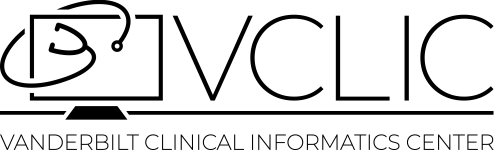 VCLIC News and Happenings, Volume 6Hello and welcome to the September edition of VCLIC News! This month we are announcing our 2020-2021 Focus Area (Making Health Care More Equitable through Technology) and recapping our Kickoff Seminar, given by Consuelo Wilkins, MD, MSCI on September 18th, introducing our Focus Area Champions, Drs. Will Martinez and Trent Rosenbloom, welcoming the Master of Science in Applied Clinical Informatics (MSACI) fall 2020 cohort, and reprising a few reminders from last time regarding Clickbusters Round 2’s completion, the Clinical Informatics Resident Elective, upcoming conference deadlines, and the ability to obtain Epic training virtually through October 2020. As always, please join us in congratulating our members on the variety of publications, speaking engagements, fellowships, and awards they have achieved since our last letter, especially Dr. Matt Weinger, who is receiving the prestigious 2020 AR Lauer Safety Award at the Human Factors and Ergonomics Society (HFES) annual meeting in October. We will be adding these accomplishments to the News and Publications pages of our website as well. If you have any questions or would like to engage with our team, please email Elise (elise.russo@vumc.org). VCLIC Announces 2020-2021 Focus Area For the 2020-2021 academic year, the Vanderbilt Clinical Informatics Center (VCLIC) will focus on Making Health Care More Equitable through Technology. Each year, VCLIC will choose a theme to focus its activities, and this year the choice was clear – as VUMC seeks to provide more equitable care and to improve the patient experience through technology, VCLIC would like to position clinical informatics and the expertise of its members to be at the forefront of these changes. VCLIC members Dr. Trent Rosenbloom, from biomedical informatics, and Dr. William Martinez, from internal medicine, will lead the charge. VCLIC has designed a year’s worth of programming around using technology to improve health care at and delivered by VUMC. To kick off the year, the group invited Dr. Consuelo Wilkins to give a keynote address providing an overview of the racial and ethnic disparities in care that exist in our community and what informaticists, providers, researchers, students, and others can do towards addressing and improving health equity. Beyond the initial seminar, we hope to cover a wide array of topics through this lens, from increasing adoption of telemedicine, making My Health at Vanderbilt increasingly accessible in more languages and through new platforms, to eliminating barriers to accessing health systems through technology. We will explore these topics through seminars and lectures, and where possible through hands-on learning activities and virtual field trips. We hope you were able to attend Dr. Wilkins’ talk on last Friday. If you have any questions or are interested in either presenting or participating as part of this theme, please reach out to elise.russo@vumc.org.Recap: Focus Area Kickoff Seminar with Consuelo Wilkins, MD, MSCIOn Friday, September 18th, VCLIC opened our curriculum for the year with a talk from Consuelo Wilkins, MD, MSCI, co-organized as part of DBMI’s retreat week.  Dr. Wilkins is the Vice President for Health Equity at VUMC as well as the Executive Director of the Meharry-Vanderbilt Alliance and a Professor of Medicine at VUMC. She spoke on a range of topics regarding equity and health care, making sure to point out that what we are really striving for is equity in health among all people. For our audience, she focused especially on ways technology helps and hurts the movement towards health equity.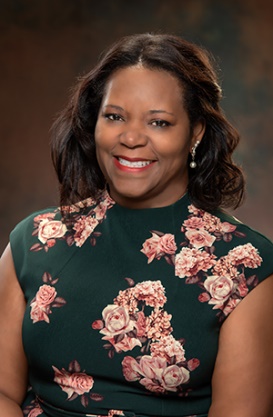 Dr. Wilkins’ talk was extremely engaging and enlightening, and we hope you were all able to attend! Thank you so much to Dr. Wilkins and her staff for making this possible. We hope to have her back soon! Stay tuned for more information on next months’ activities related to our theme! Member Spotlight: VCLIC 2020-2021 Theme ChampionsWilliam Martinez, MD, MSI am a general internist and health services researcher.  My research is focused on improving the quality and safety of patient care through innovation.  I have a particular interest in patient portals and their potential to engage patients between visits and improve care for chronic conditions such as diabetes.  By providing a convenient means to track and visualize health data, obtain education and guidance, receive notifications and connect patients and clinicians, patient portals offer a promising platform to enhance access to services and support self-management while overcoming the limitations of costly and difficult to scale face-to-face interventions.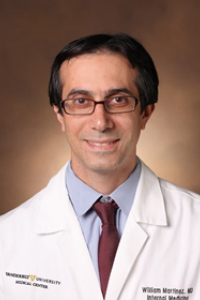 Currently, I am fortunate to lead two NIH-funded projects to develop and test novel patient portal interventions to improve patients’ understanding of their diabetes health data (e.g., A1C, LDL, and blood pressure), promote patient engagement, and improve disease self-management.  Through this work, I have learned a great deal from wonderful collaborators and mentors in Biomedical Informatics and HealthIT.  In our work, we apply user-centered design and health communication strategies to create tools that will be accessible to greatest number of patients. This year, I am honored to serve as a Theme Champion for the VCLIC, alongside Dr. S. Trent Rosenbloom, as we explore ways to make health care more equitable through technology. Among other things, I am excited to expand efforts to make our patient portal more useful and accessible to diverse groups of patients. Outside of work, I love spending time with my wonderful wife, Julia, and our three kids.  I enjoy watching and playing soccer, cooking and eating Spanish tapas, and taking on DIY home improvement projects.Trent Rosenbloom, MD, MPH, FACMII am the Vice Chair for Faculty Affairs and an Associate Professor of Biomedical Informatics with secondary appointments in Medicine, Pediatrics and the School of Nursing at Vanderbilt University. I first came to Vanderbilt in 1992 and earned my MD, completed a residency in Internal Medicine and Pediatrics, a fellowship in Biomedical Informatics, and finally an MPH. My research focuses on studying how healthcare providers, patients and caregivers interact with health information technologies when documenting medical and health-related activities, and when making clinical decisions. I am also the Director for My Health at Vanderbilt, one of the nation’s oldest and best adopted patient portals.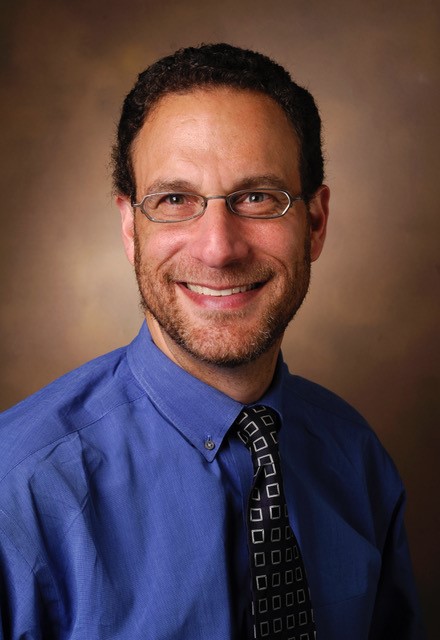 Since Vanderbilt migrated to Epic, we have elevated the importance of My Health at Vanderbilt to be the primary tool for engaging our patients, and have made its use a routine part of care delivery. The recent spike in telehealth usage resulting from COVID-19 increased the importance of disparities in how our healthcare technologies are used by members of our community. This year and with VCLIC's leadership, Vanderbilt will bridge these gaps and make My Health at Vanderbilt more available to everybody. I have the good fortune of working with Dr. Will Martinez in this effort, and we are also partnering with leaders from across the medical center.Balance in everything is important. I take time every single day to run and or walk, to take pictures which I publish to social media, and to breathe.MSACI Program and Fall 2020 StudentsThe Master of Science in Applied Clinical Informatics (MSACI) program at Vanderbilt provides a 36-credit hour curriculum in 21 months, with a coursework-intensive first year, and followed by a second year devoted to a mentored capstone project. The curriculum emphasizes a deep theoretical and practical understanding of informatics concepts developed through coursework and over 240 hours of practicum experience using real Health IT data and systems. The MSACI program will also satisfy educational certification requirements for physicians seeking subspecialty board recognition in Clinical Informatics.What really sets our program apart is that we provide innovative clinical informatics education though an online format intended for working professionals in the healthcare field. Our instructors are drawn from the largest Informatics department in the nation, as well as lecturers from other departments. This provides a breadth of experience and expertise, as well as excellent networking opportunities. Our goal is for graduates to assume leadership roles in the application and innovation of clinical informatics nationally.More information here: https://medschool.vanderbilt.edu/biomedical-informatics/msaci/Welcome, Fall 2020 Student Cohort!VCLIC (and DBMI/VUMC) is thrilled to welcome the 7 students joining the program this fall. We asked each to share a bit about what they are most looking forward to learning or doing in the program and would like to introduce: Christopher Abraham, MDAssistant Professor of Radiation OncologyWashington University in St. Louis“I am looking forward to furthering my understanding of clinical informatics and applying that knowledge in my own practice to improve patient outcomes.” 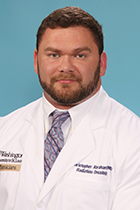 Johann Brandes, MDOncologist, TN Oncology “I believe that integration and analysis of the wealth of data generated on a daily basis will allow me to develop clinical decision support systems to identify those at highest risk for complications, tailor treatments based on clinical and genetic/genomic characteristics and potentially de-escalate treatment intensity where appropriate.”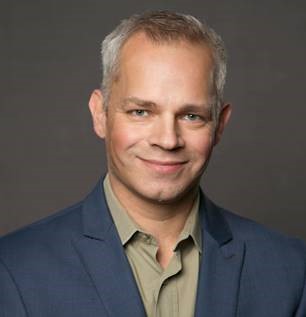 Jacob A. Franco, MDHospitalist, VUMC “I completed Internal Medicine Residency at Vanderbilt University Medical Center in 2019 and started work as a Hospitalist at Vanderbilt that year. I rediscovered my passion for programming and algorithms and took the role of Epic Clinician Champion for the Hospitalist Department. Multiple committees and several Grand Rounds presentations later I found that I would need a deeper understanding to make true change. I completed the basic and advanced builder courses at Epic and am now completing the MSACI program to further help my institution and department." 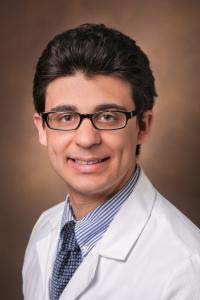 Geevan George, MDFamily Medicine, Spartanburg Regional Healthcare SystemI’m a family medicine physician in rural Spartanburg, South Carolina where I provide care and have opportunities to further the EHR to better care for both our patients and providers. During the program I’m interested in being able to learn the IT language to bridge the gap between the clinical and the IT realms, with a focus on operational informatics.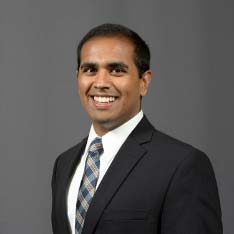 Stephen Charles Gradwohl II, MD, MSCIAssistant Professor of Clinical MedicineDepartment of Pediatrics, Division of Pediatric Emergency Medicine, VUMC “My passion for clinical informatics has grown over the years through my research experiences with modeling large patient databases, optimizing information retrieval in the EHR, evaluating diagnostic errors, and user‐centered design related to antimicrobial  stewardship. I am most excited about learning best practices to develop clinical decision support tools to improve quality of care, efficiency, and satisfaction in the busy environment of the emergency room."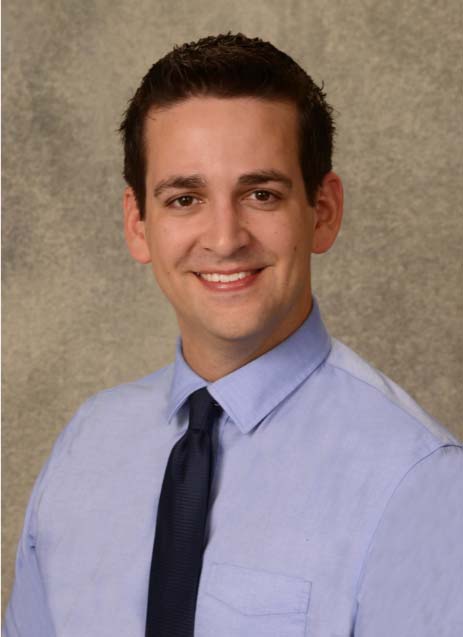 Vikas Jain, MBASenior IT Project ManagerHealthIT Product Development, VUMCSince I am a computer engineer, in the near future, I look forward to learning clinical aspects of the healthcare industry while analyzing digitized healthcare data to help find systemic waste, identify people at risk of chronic diseases, and align it with changing consumer preferences. In the long term, I would love to bring transparency of healthcare expenses to consumers and find ways to tame it.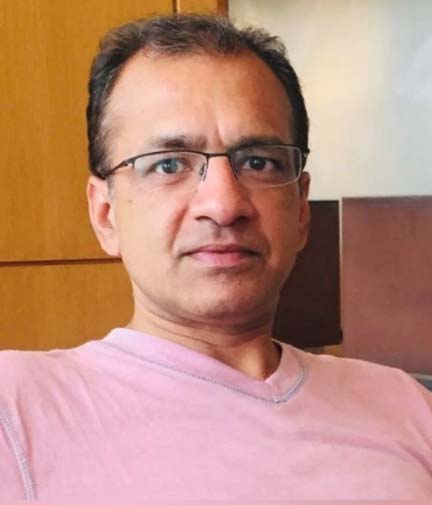 Troy Kurz, MDPsychiatryUniversity of California, Riverside “Psychiatry has much room to grow within the field of informatics and this degree will allow me to be directly involved in this growth. I am also looking forward to expanding my knowledge in AI and machine learning and how it can be applied to the field of psychiatry.”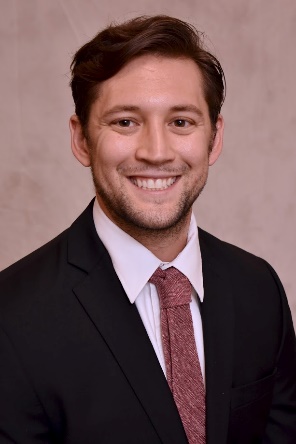 Clickbusters Round 2 Wrapped Up September 1st, 2020BPA Clickbusters Round 2 kicked off on June 29th and wrapped up on September 1st.Thank you so much to all our participants and everyone in HealthIT who assisted our Clickbusters in accomplishing their BPA analyses! We are evaluating the outcomes and will determine the winners (and announce them) soon! If you’d like to learn more about the impact of our first round, please see this article in the VUMC Reporter: Clickbusters program takes on EHR alert fatigueReminder about the Clinical Informatics Resident ElectiveDrs. Dara Mize and Travis Osterman are pleased to announce the start of the Clinical Informatics Resident Elective, which is a two-week experience for physicians new to the field or for those who desire to solidify their knowledge in preparation for more advanced study. For more information, please see our website or email Travis or Dara. Upcoming Conferences and Conference Deadlines ACC 2021: Abstract submissions are due October 20th, 2020AMIA Annual Symposium 2020: Virtual conference will take place from November 14th-18th, 2020Creating a poster for the AMIA Symposium? Please use one of our VCLIC templates, found as part of our knowledgebase, here.Posters are due October 14th, 2020, which is fast approaching!Epic XGM: Presentation submissions due by December 10th, 2020More information on upcoming conferences and conference deadlines can be found on our Confluence page, here.Epic XGM 2021 Accepting Abstracts for Presentation As noted in the brief bullet above, Epic’s Expert Group Meeting (XGM) is now accepting presentation submissions. Please visit their website to submit your presentation ideas. The call for presentations closes December 10, 2020 at midnight, and the conference (it hasn’t been decided if it will be in person or virtual yet) will be April 26th-May 7th, 2021. XGM is Epic’s annual conference where application developers and other IT-focused roles explore the known and unknown in the worlds of software build, training, performance, and workflow. App-based and role-focused sessions are designed to probe universal truths that you can put to use back at VUMC.Reminder about Epic Virtual TrainingEpic has a variety of training and certification programs (Epic Training Resources) that may be of interest to VCLIC members, some of which we list on our Confluence site. Epic has always required travel to Verona, WI to complete trainings. Although Verona is lovely (especially in warmer months!) this travel requirement has sometimes been a barrier to completing training. Since COVID-19, Epic has temporarily started offering trainings remotely, through October 23, 2020. This virtual option may be your chance to complete certifications like Physician Builder, Clinical Content Builder, Physician Builder Analytics, Chronicles Programmer, Research Informatics, or Cogito Clarity Clinical Data Model without needing to travel. In person training continues to be offered, so if you’d rather learn in person, you can still travel to Verona and take a course on Epic’s campus, with enhanced cleaning and safety protocols.Publications, Presentations, Interviews, and AwardsMatt Weinger Awarded 2020 AR Lauer Safety Award from the HFESPlease join us in congratulating Matt Weinger, who will be presented with the 2020 AR Lauer Safety Award at the Human Factors and Ergonomics Society (HFES) annual meeting in October. 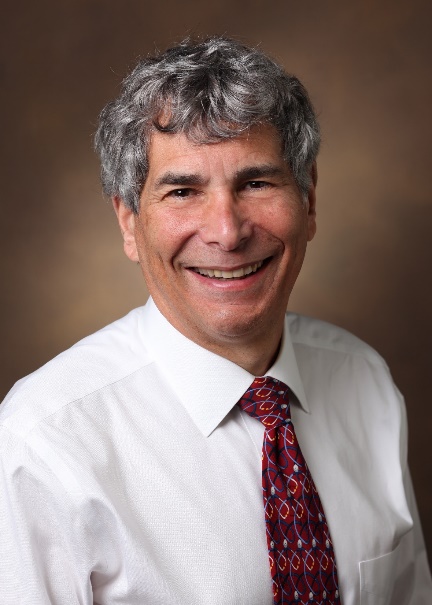 This award, established in 1968, recognizes a person for outstanding contributions to human factors aspects in the broad area of safety. This includes HF/E work that has led to reduced accidents and injuries in such areas as industry, aviation, surface transportation, and consumer products. Candidates' accomplishments should be related to safety or safety training technology as demonstrated by research or application of HF/E principles. Emphasis should be placed on both programmatic and recent contributions to the field of endeavor. AccomplishmentsWe have had a lot to celebrate over the past month, and this is only a small sampling of the fantastic work our Center members have been up to! Please continue to send me these accomplishments as you think of them! Stuart Weinberg, MD, FAAP, FAMIA, assisted with - and is listed as a Contributor on - the latest "Recommendations for Prevention and Control of Influenza in Children, 2020–2021," which was recently published by the American Academy of PediatricsStuart Weinberg, MD, FAAP, FAMIA, was also quoted in this American Academy of Pediatrics article on certification efforts of pediatric functionalities in EHRs: Pediatricians’ need for specific EHR functionality finally recognizedEric Tkaczyk, MD, PhD, FAAD ‘s post-doc Dr. Inga Saknite's article landed the cover of the journal Microcirculation.  While Dr. Tkaczyk did mention this is not necessarily related to informatics, we decided it is a success worth celebrating! Dr. Saknite studied the patterns and distributions of leukocyte motion by taking videos of them in the skin of live human subjects.In The NewsAs seen in the VUMC Reporter: Three elected to international health informatics academy (Steve Brown, MD, MS; Brad Malin, PhD, MS, MPhil; and Martin Were, MD, MS—congratulations again to each of these outstanding faculty members!)Study uses AI to sort patient messages by complexity (Gretchen Jackson, MD, PhD; Lina Sulieman, PhD) Study to track if COVID can spread during minimally invasive surgery (Gretchen Jackson, MD, PhD)The VUMC Voice featured a fantastic article highlighting the Telehealth Team and announcing that they won they Elevate Team Award. Thank you Yaa Kumah-Crystal, MD, MPH, MS; Trent Rosenbloom, MD, MPH; and several other “friends of VCLIC,” including Barron Patterson, MD; Sara Horst, MD, MPH; Cheryl Cobb, MD; and Dan Cottrell, MD, along with many others, for all the effort you put into making telemedicine a success for VUMC.On August 21st, 2020, The Tennessean ran an Opinion piece written by our own Melissa McPheeters, PhD, MPH; Ellen Wright Clayton, JD, MD; and Brad Malin, PhD: “Notify the public about COVID outbreaks in Tennessee schools” Accepted Presentations Grivas P, Warner J, Shyr Y, Shah DP, Rubinstein S, Kuderer N, Choueiri T, Rivera D, Painter C, Thompson MA, Peters S, Desai A, Khaki AR, Pennell N, Hawley J, Halmos B, Puc M, Lyman GH, Rini B, Lopes G. Assessment of clinical and laboratory prognostic factors in patients (pts) with cancer and SARS-CoV-2 infection: The COVID-19 and Cancer Consortium (CCC19). Accepted as Presentation, ESMO Conference. 2020.Wise-Draper TM, Desai A, Elkrief A, Rini B, Flora D, Bowles DW, Shah DP, Rivera DR, Johnson DB, Lopes G, Grivas P, Thompson MA, Peters S, Kuderer NM, Nock N, Grover P, Li X, G Shuchi, Gulati S, Choueiri TK, Warner JL; on behalf of the COVID-19 and Cancer Consortium (CCC19). Systemic cancer treatment-related outcomes in patients with SARS-CoV-2 infection: A CCC19 registry analysis. Accepted as Presentation, ESMO Conference. 2020. Recently PublishedSeptember 2020Lakha S, Biggs DA, Freundlich RE. Help! My EHR Is Being Used Against Me! ASA Monitor. 2020;84(9):35-36.Militello LA-O, Hurley RW, Cook RL, Danielson EC, Diiulio J, Downs SM, Anders S, Harle CA. Primary Care Clinicians' Beliefs and Strategies for Managing Chronic Pain in an Era of a National Opioid Epidemic. J Gen Intern Med. 2020.  Rivera DR, Peters S, Panagiotou OA, Shah DP, Kuderer NM, Hsu C-Y, Rubinstein SM, Lee BJ, Choueiri TK, Lopes GdL, Grivas P, Painter CA, Rini BI, Thompson MA, Arcobello J, Bakouny Z, Doroshow DB, Egan PC, Farmakiotis D, Fecher LA, Friese CR, Galsky MD, Goel S, Gupta S, Halfdanarson TR, Halmos B, Hawley JE, Khaki AR, Lemmon CA, Mishra S, Olszewski AJ, Pennell NA, Puc MM, Revankar SG, Schapira L, Schmidt A, Schwartz GK, Shah SA, Wu JT, Xie Z, Yeh AC, Zhu H, Shyr Y, Lyman GH, Warner JL. Utilization of COVID-19 Treatments and Clinical Outcomes among Patients with Cancer: A COVID-19 and Cancer Consortium (CCC19) Cohort Study. Cancer Discovery. 2020.Seligson ND, Warner JL, Dalton WS, Martin D, Miller RS, Patt D, Kehl KL, Palchuk MB, Alterovitz G, Wiley LK, Huang M, Shen F, Wang Y, Nguyen KA, Wong AF, Meric-Bernstam F, Bernstam EV, Chen JL. Recommendations for patient similarity classes: results of the AMIA 2019 workshop on defining patient similarity. JAMIA. 2020. Turer DM, Good CH, Schilling BK, Turer RW, Karlowsky NR, Dvoracek LA, Ban H, Chang JS, Rubin JP. Improved Testing and Design of Intubation Boxes During the COVID-19 Pandemic. Annals of Emergency Medicine. 2020. Walsh CG, Unertl KM, Ebert JS. Rapid Supportive Response to a Traumatic “Zoombombing” During the COVID-19 Pandemic. Academic Medicine. 2020.Wanderer JP, Nathan N. Electroencephalography-Guided Anesthesia: EEG-cellent Monitors for Preventing Post-Op Delirium? Anesthesia & Analgesia. 2020;131(3):708. Wanderer JP, Rathmell JP. Riding the Roller Coaster: Postoperative Blood Pressure and Myocardial Injury. Anesthesiology. 2020;133(3):A19.Warner JL, Klemm JD. Informatics Tools for Cancer Research and Care: Bridging the Gap Between Innovation and Implementation. JCO Clinical Cancer Informatics. 2020(4):784-86.Were MC, Gong W, Balirwa P, Balugaba BE, Yeung A, Pierce L, Ingles D, Kim Y, Shepherd BE. Coverage of IMIA-recommended Competencies by Masters in Health Informatics Degree Programs in East Africa. International Journal of Medical Informatics. 2020;143(104265).August 2020Aubert CE, Schnipper JL, Fankhauser N, Marques-Vidal P, Stirnemann J, Auerbach AD, Zimlichman E, Kripalani S, Vasilevskis EE, Robinson E, Metlay J, Fletcher GS, Limacher A, Donzé J. Association of patterns of multimorbidity with length of stay: A multinational observational study. Medicine. 2020;99(34):e21650. Auerbach A, O'Leary KJ, Greysen SR, Harrison JD, Kripalani S, Ruhnke GW, Vasilevskis EE, Maselli J, Fang MC, Herzig SJ, Lee T. Hospital Ward Adaptation During the COVID-19 Pandemic: A National Survey of Academic Medical Centers. J. Hosp. Med. 2020;5(8):483-488.  Dunham WC, Lombard FW, Edwards DA, Shi Y, Shotwell MS, Siegrist K, Eagle SS, Pretorius M, McEvoy MD, Gillaspie EA, Nesbitt JC, Wanderer JP, Kertai MD. Effect of Regional Analgesia Techniques on Opioid Consumption and Length of Stay After Thoracic Surgery. Semin Cardiothorac Vasc Anesth. 2020. Gesicho M, Babic A, Were M. Evaluating performance of health care facilities at meeting HIV-indicator reporting requirements in Kenya: An application of K-means clustering algorithm [preprint]. 2020. Huth HB, Skeens R, Anders S, Herzberg S, Simpson C, Novak L, Jackson GP. Health Management in the Home: A Qualitative Study of Pregnant Women and Their Caregivers. Journal of Patient Experience. 2020.Kolhe R, Mondal A, Kota V, Sahajpal N, Ahluwalia M, Njau A, Weeraratne D, Arriaga Y, Brotman D, Jackson G, Snowdon J. Abstract 6579: Clinical utility of comprehensive genomic testing with artificial-intelligence-based analysis to identify targetable sub-clonal events in relapsed acute myeloid leukemia (AML). Cancer Res. 2020;80(16 Supplement). Kolhe R, Mondal A, Sahajpal N, Ahluwalia M, Arriaga Y, Njau A, Brotman D, Snowdon J, Jackson G, Weeraratne D. Abstract 4105: Co-existing ESR1 D538G mutation and ESR1-CCDC170 fusion in a patient with metastatic hormone receptor positive breast cancer with progression after hormonal therapy. Cancer Res. 2020;80(16 Supplement). Li G, Dietz CJK, Freundlich RE, Shotwell MS, Wanderer JP. The Impact of an Intraoperative Clinical Decision Support Tool to Optimize Perioperative Glycemic Management. J Med Syst. 2020;44(10):175. Matevish LE, Hawkins AT, Bethurum AJ, Aher CV, English WJ, Williams DB, Spann MD. Change in Total Body Water as a Metric for Predicting Need for Outpatient Intravenous Fluids in Postoperative Bariatric Patients. The American Surgeon. 2020.Pitel BA, Rao S, Fitz CDV, Madhavan S, Dientsmann R, Horak P, King I, Mockus SM, Raca G, Rieke DT, Rogan P, Sonkin D, Tamborero D, Vlachos IS, Walsh B, Warner JL, Griffith M, Griffith OL, Chakravarty D, Wagner AH. Abstract 3222: The Virtual Molecular Tumor Board of the Variant Interpretation for Cancer Consortium: A systematic gateway connecting cancer genome interpretation and progress in genomic knowledgebases in cancer. Cancer Res. 2020;80(16 Supplement).Rao S, Ritter D, Danos A, Raca G, Roy A, Krysiak K, Lin W-H, Barnell E, McCoy M, Pitel B, Sonkin D, Wang J, Hosseini SA, Selvarajah S, King I, Kanagal-Shamana R, Xu X, Warner JL, Meric-Bernstam F, Merker JD, Li M, Wagner AH, Griffith M, Griffith OL, Kulkarni S, Madhavan S. Abstract 3215: ClinGen somatic cancer working group: Disseminating standardized cancer molecular diagnostic data and evidence through global collaboration and expert curation. Cancer Res. 2020;80(16 Supplement).Rubinstein SM, Warner JL. COVID-19 and haematological malignancy: navigating a narrow strait. Lancet Haematol. 2020.Warner JL, Patt D, Section Editors for the IYSoCI. Cancer Informatics in 2019: Deep Learning Takes Center Stage. Yearb Med Inform. 2020;29(1):243-46.Reminder to Send Updates for RecognitionIf you (or another VCLIC Member) publishes a paper; has an abstract accepted at a conference; are interviewed for or written up in a news article; receive any awards, accolades, or honors; or completed/are currently undertaking any projects you would like to highlight, please email me with or forward this information:  Names of VCLIC members/VUMC staff who participated in or worked on the project, paper, or abstract (or who received the award/honor)The title of the Project, Paper, Abstract, Article, or Award The journal, conference, or news publication (this can be podcasts, radio, or more “traditional,” news mediums)  Nothing is too big or too small to celebrate, and this information will be featured on the News section of our website as well. As time goes on, I am hoping to also improve our Twitter presence, so feel free to add, tag, or tweet us at @VUMC_VCLIC too!  Thank you, and see you next month!